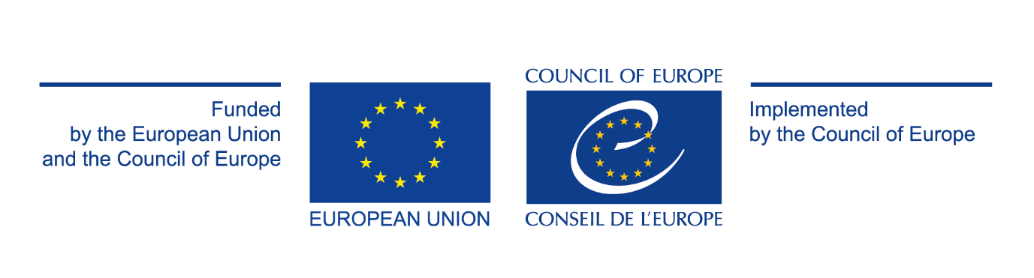 Regional project „Strengthening access to justice for victims of discrimination, hate speech and hate crimes in the Eastern Partnership”Enhancing equality and non-discrimination by training law enforcement officials and the judiciary on hate crime3 June 2021, 9.00 – 12.00 (local time Chisinau)Link: https://us02web.zoom.us/j/85764605044?pwd=VVFqd281ODBXVHZPcC8wZjcrWUMxQT09 
(meeting ID : 857 6460 5044 / passcode: 404692)Round table organised in co-operation with European Commission against Racism and Intolerance (ECRI)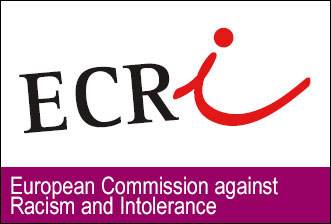 AGENDA08:45 – 09:00		Online connection test 09:00 – 09:30 		Opening statements  William MASSOLIN, Head of the Council of Europe office in ChisinauAmbassador Corina CALUGARU, Permanent Representative of the Republic of Moldova to the Council of EuropeMaria Daniella MAROUDA, ECRI ChairSession 1: ECRI Conclusion on the training of law enforcement officers and the judiciary on combating hate crime in the Republic of MoldovaModerator: Angela Longo, programme manager, Council of Europe  09:30 – 10:00	ECRI’s Conclusions on the Republic of Moldova Zeynep USAL - KANZLER, lawyer, ECRI SecretariatAlexandru PLESCA, State Secretary, Ministry of JusticeMariana GRAMA, State Secretary, Ministry of Internal AffairsIurie PEREVOZNIC, Deputy of the General Prosecutor10:00 – 10:30 	Good practices and future plans on training on hate crime Training for Police forces, Marin MAXIAN, Deputy chief of the General Police Inspectorate	Training for the judiciary, Diana SCOBIOALA, Director of the National Institute of Justice 	Long-term support for the prosecutor’s role in combating hate crime, Inga FURTUNA, Member of the Superior Council of Prosecutors10:30 – 10:50	Inspiring practice: training of police, prosecutors and judges on hate crime in the Republic of Moldova – participant testimonialsOlga CHILIVNIC, Gheorghe DRAGAN, General Police InspectorateAurica POSTICA, Criminal Investigation Unit, General Police InspectorateMariana GORNEA, Chief Prosecutor of the Division on Juvenile Justice, General Prosecutor’s OfficeAlexandru NEGRU, judge at the Chisinau Court Session 2: Perspectives on combating discrimination, hate speech and hate crimes in the Republic of Moldova Moderator: Marin Gurin, ECRI member 10:50 – 11:15 	Combating discrimination, hate speech and hate crime in the Republic of Moldova:  perspectivesContributions byYan FELDMAN, Council for the Prevention and Elimination of Discrimination and Ensuring Equality Gheorghina DRUMEA, Coalition Inclusion and Non-discriminationDiscussion11:15 – 11:30	Conclusions and wrap-up Nicolae RADITA, Advisor to the Prime Minister on Human Rights, Interethnic Relations and Civil Society, member of CDADI - Steering Committee on Anti-Discrimination, Diversity and Inclusion of the Council of Europe  Eduard PESENDORFER, EU Delegation to the Republic of MoldovaStefano VALENTI, Head of the No Hate Speech and Co-operation Unit, Anti-Discrimination Department, Council of EuropeOBJECTIVES OF THE ROUNDTABLEIntroduce and discuss with relevant national stakeholders the latest ECRI Conclusions on the Republic of MoldovaReview and discuss promising practices on training of law enforcement and judiciary on hate crime in the Republic of MoldovaIdentify future directions of work on combating hate crime and discrimination in the Republic of Moldova. 